Nota para o ParceiroAtualize os campos destacados em vermelho antes de enviar para sua rede, incluindo links de URL para páginas de destino dedicadas da Sprintax.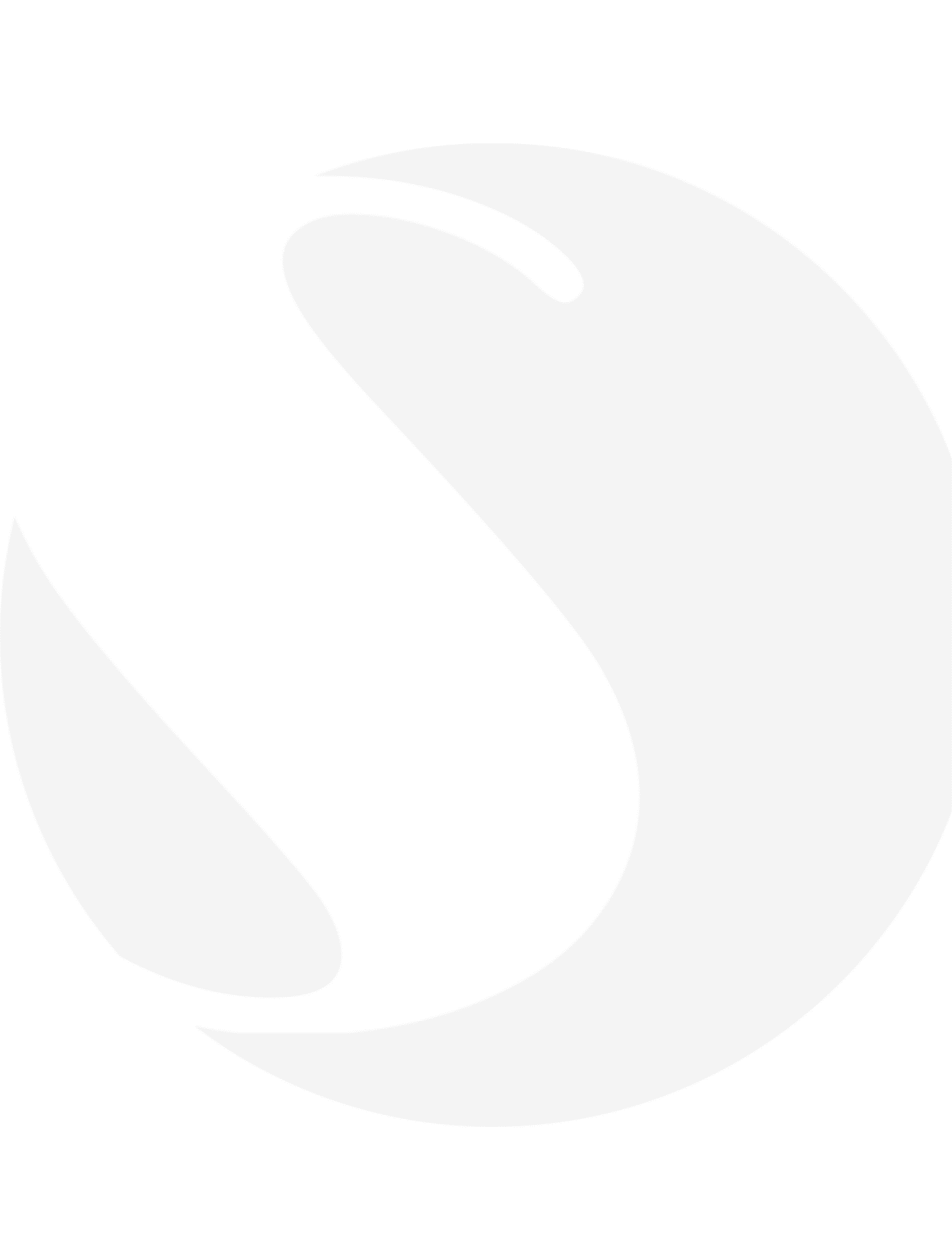 Subject: Impostos dos EUA e seu programa J-1Secondary subject: Como preparar seus documentos fiscais dos EUAOlá <primeiro nome>,Todos os portadores de vistos J-1 nos EUA estão obrigados por lei a apresentar suas declarações de imposto de renda dentro do prazo. (15 de abril).Ou seja, se você trabalhou nos EUA em um programa J-1, é obrigado a apresentar sua declaração de impostos. E, se você não teve renda nos EUA durante o programa, deve apresentar o formulário 8843.O não cumprimento de suas obrigações fiscais nos EUA resultará em violação dos regulamentos do IRS e prejudicará suas chances de um pedido de visto para os EUA no futuro.Os participantes do J-1 são considerados 'estrangeiros não-residentes' nos termos do regulamento do IRS e é importante ressaltar que serviços on-line como a Turbo Tax não são adequados para estrangeiros não-residentes. Por isso, a <Parceiro nome> e o seu Visa Sponsor nos EUA recomendam a Sprintax -  parceira da TurboTax para serviços a não-residentes.Ao criar sua conta na Sprintax, você pode facilmente preparar documentos fiscais totalmente dentro da legalidade e compatíveis, além de solicitar seus reembolsos de impostos.Por que Sprintax?• Serviço online seguro e acessível• Você estará cumprindo as normas do IRS• Você pode facilmente preparar todos os documentos fiscais necessários, incluindo declarações de impostos federais e estaduais e o Formulário 8843• Mais de 170.000 não-residentes usam a Sprintax para preparar seus formulários fiscais todos os anos• Suas Universidades parceiras incluem a Universidade de Nova York, a Universidade Estadual do Arizona e o Instituto de Tecnologia de Illinois, entre outros.• Você receberá seu reembolso máximo legal - o reembolso médio que um participante do J-1 recebe é de US $ 426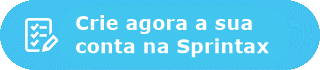  Você pode ler mais sobre suas obrigações fiscais nos EUA aqui.Se você tiver alguma dúvida sobre impostos, envie um e-mail para hello@sprintax.com.Atenciosamente.<Parceiro nome>